Badgers Autumn Spelling List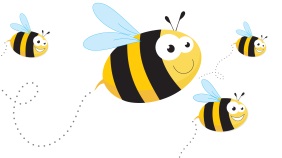 YEAR 5 Each week, you will have 10 spellings to learn and to be tested on. This will usually be on Monday. 5 spellings will be from the Year 5/6 statutory spelling list which all children in England are expected to be able to spell by the end of Year 6. The other 5 spellings are from the focus of your spelling lessons each week. Good luck!Week: 11/9/23Test on: 18/9/23accommodateaccompanyaccordingachieveaggressiveprofessionqueuerecommendsacrificetemperatureWeek: 18/9/23Test on: 25/9/23amateurancientapparentappreciateattachedlengtheningadmitting occurredmarketingtransferredWeek: 25/9/23Test on: 2/10/23availableaverageawkwardbargainbruisepersuading accompaniedoccupiedoccupying unusuallyWeek: 2/10/23Test on: 9/10/23category cemeterycommitteecommunicatecommunitymustn’t won’tyou’recould’ve would’veWeek: 9/10/23Test on: 16/10/23competitionconscience consciouscontroversyconvenienceboughtcoughthroughthoroughdoughWeek: 16/10/23Test on: 30/10/23correspondcriticise curiosity
 definitedesperatereigntheyweighdisobeygreyWeek: 30/10/23Test on: 6/11/23determineddevelopdictionarydisastrousembarrassnuisance recogniserhymesufficientvarietyWeek: 6/11/23Test on: 13/11/23environmentequip equippedequipmentespeciallygirl’schildren’sparents’witches’James’sWeek: 13/11/23Test on: 20/11/23exaggerateexcellent
 existenceexplanationfamiliardisorientate displeasedisqualifymisinformmisinterpretWeek: 20/11/23Test on: 27/11/23foreignfortyfrequentlygovernmentguaranteeoverprotectdehydratedestabilisereactivatereclaimWeek: 27/11/23Test on: 4/12/23harasshindranceidentityimmediateimmediatelyledleadpastpassedfartherfatherWeek: 4/12/23Test on: 11/12/23individual interfereinterruptlanguageleisureheardherdguestguessed